ОТЧЕТ О ВЫПОЛНЕНИИ МУНИЦИПАЛЬНОГО ЗАДАНИЯ № 1                                                                                 на 2017 год и на плановый период 2018 и 2019 годовМуниципальное бюджетное дошкольное образовательное учреждение «Детский сад комбинированного вида №38» Вид деятельности муниципального учреждения Образование и наукаЧасть 1. Сведения об оказываемых муниципальных услугах                                                                                                               РАЗДЕЛ  11.Наименование муниципальной услугиПрисмотр и уход2.Категории потребителей муниципальной услугиФизические лица3.Сведения о фактическом достижении показателей, характеризующих объем и (или) качество муниципальной услуги: 3.1. Сведения о фактическом достижении показателей, характеризующих качество муниципальной услуги:3.2. Сведения о фактическом достижении показателей, характеризующих объем муниципальной услуги:Часть 1. Сведения об оказываемых муниципальных услугахРАЗДЕЛ  21.Наименование муниципальной услугиПрисмотр и уход2.Категории потребителей муниципальной услугиФизические лица3.Показатели, характеризующие объем и (или) качество муниципальной услуги: 3.1.Показатели, характеризующие качество муниципальной услуги:3.2.Показатели, характеризующие объём муниципальной услуги: РАЗДЕЛ  31.Наименование муниципальной услугиРеализация основных общеобразовательных программ дошкольного образования2.Категории потребителей муниципальной услугиФизические лица до 8 лет3.Показатели, характеризующие объем и (или) качество муниципальной услуги: 3.1.Показатели, характеризующие качество муниципальной услуги:3.2.Показатели, характеризующие объем муниципальной услуги:РАЗДЕЛ   41.Наименование муниципальной услугиРеализация основных общеобразовательных программ дошкольного образования2.Категории потребителей муниципальной услугиФизические лица до 8 лет3.Показатели, характеризующие объем и (или) качество муниципальной услуги: 3.1.Показатели, характеризующие качество муниципальной услуги:3.2.Показатели, характеризующие объем муниципальной услуги:РАЗДЕЛ   51.Наименование муниципальной услугиРеализация основных общеобразовательных программ дошкольного образования2.Категории потребителей муниципальной услугиФизические лица в возрасте до 8 лет3.Показатели, характеризующие объем и (или) качество муниципальной услуги: 3.1.Показатели, характеризующие качество муниципальной услуги:3.2.Показатели, характеризующие объем муниципальной услуги: РАЗДЕЛ  61.Наименование муниципальной услугиРеализация основных общеобразовательных программ дошкольного образования2.Категории потребителей муниципальной услугиФизические лица в возрасте до 8 лет3.Показатели, характеризующие объем и (или) качество муниципальной услуги: 3.1.Показатели, характеризующие качество муниципальной услуги:3.2.Показатели, характеризующие объем муниципальной услуги: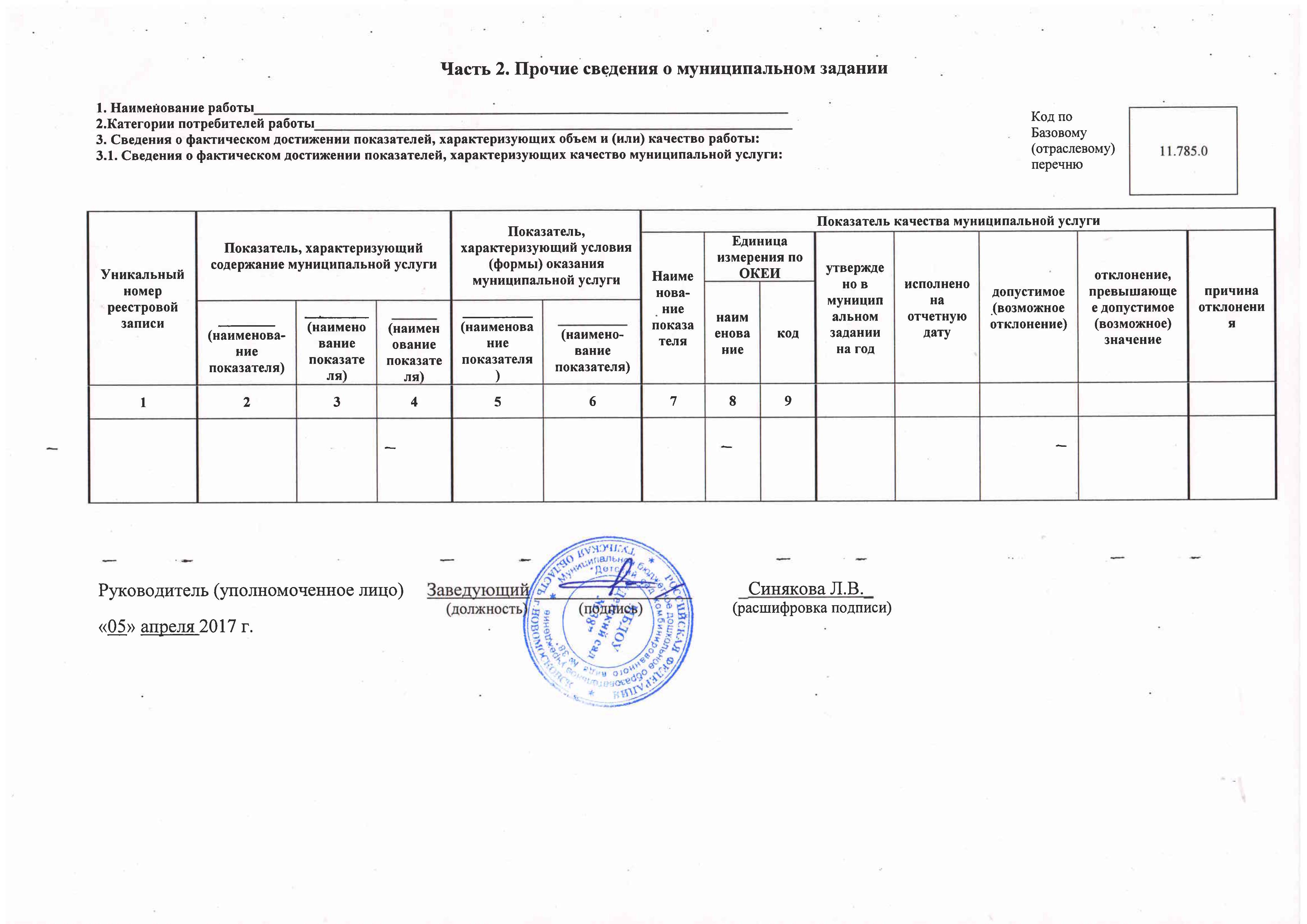 кодыФорма по ОКУД0506001ДатаКод по сводному реестру703Р4040По ОКВЭД85.11По ОКВЭД88.91По ОКВЭДПо ОКВЭДПо ОКВЭДПо ОКВЭДКод поБазовому(отраслевому)перечню11.785.0Уникальный номер реестровой записиПоказатель, характеризующий содержание муниципальной услугиПоказатель, характеризующий содержание муниципальной услугиПоказатель, характеризующий содержание муниципальной услугиПоказатель, характеризующий условия (формы) оказания муниципальной услугиПоказатель, характеризующий условия (формы) оказания муниципальной услугиПоказатель качества муниципальной услугиПоказатель качества муниципальной услугиПоказатель качества муниципальной услугиПоказатель качества муниципальной услугиПоказатель качества муниципальной услугиПоказатель качества муниципальной услугиПоказатель качества муниципальной услугиПоказатель качества муниципальной услугиУникальный номер реестровой записиПоказатель, характеризующий содержание муниципальной услугиПоказатель, характеризующий содержание муниципальной услугиПоказатель, характеризующий содержание муниципальной услугиПоказатель, характеризующий условия (формы) оказания муниципальной услугиПоказатель, характеризующий условия (формы) оказания муниципальной услугинаименова-ние показателяЕдиница измерения по ОКЕИЕдиница измерения по ОКЕИутверждено в муници-пальном заданииисполне-но на отчетную датудопусти-мое (возмож-ное) отклоне-ниеотклонение, превы-шающее допусти-мое (возмож-ное) значениеПричи-на отклоне-нияУникальный номер реестровой записиПоказатель, характеризующий содержание муниципальной услугиПоказатель, характеризующий содержание муниципальной услугиПоказатель, характеризующий содержание муниципальной услугиПоказатель, характеризующий условия (формы) оказания муниципальной услугиПоказатель, характеризующий условия (формы) оказания муниципальной услугинаименова-ние показателянаимено-ваниекодутверждено в муници-пальном заданииисполне-но на отчетную датудопусти-мое (возмож-ное) отклоне-ниеотклонение, превы-шающее допусти-мое (возмож-ное) значениеПричи-на отклоне-нияУникальный номер реестровой записи_____(наиме-нование показа-теля)_______(наимено-вание показателя)_______(наименование показа-теля)Справочник форм(условий) оказания услуги_____(наименова-ние показателя)наименова-ние показателянаимено-ваниекодутверждено в муници-пальном заданииисполне-но на отчетную датудопусти-мое (возмож-ное) отклоне-ниеотклонение, превы-шающее допусти-мое (возмож-ное) значениеПричи-на отклоне-ния123456789101112131411785004300200005008100От 1 годадо 3 летОбучающиеся, за исключением детей-инвалидов и инвалидовГруппасокращенногодняУровень заболеваемости воспитанниковпроцент744не более 130%не более 130%5%0Уникальный номер реестровой записиПоказатель, характеризующий содержание муниципальной услугиПоказатель, характеризующий содержание муниципальной услугиПоказатель, характеризующий содержание муниципальной услугиПоказатель, характеризующий условия (формы) оказания муниципальной услугиПоказатель, характеризующий условия (формы) оказания муниципальной услугиПоказатель объема муниципальной услугиПоказатель объема муниципальной услугиПоказатель объема муниципальной услугиПоказатель объема муниципальной услугиПоказатель объема муниципальной услугиПоказатель объема муниципальной услугиПоказатель объема муниципальной услугиПоказатель объема муниципальной услугиСред-ний размер платы (цена, тариф)Уникальный номер реестровой записиПоказатель, характеризующий содержание муниципальной услугиПоказатель, характеризующий содержание муниципальной услугиПоказатель, характеризующий содержание муниципальной услугиПоказатель, характеризующий условия (формы) оказания муниципальной услугиПоказатель, характеризующий условия (формы) оказания муниципальной услугинаимено-вание показателяЕдиница измерения по ОКЕИЕдиница измерения по ОКЕИутверждено в муниципальном заданииисполнено на отчетную датудопусти-мое (возмож-ное) отклоне-ниеотклонение, превышаю-щее допустимое (возможное) значениепричина отклоне-нияСред-ний размер платы (цена, тариф)Уникальный номер реестровой записиПоказатель, характеризующий содержание муниципальной услугиПоказатель, характеризующий содержание муниципальной услугиПоказатель, характеризующий содержание муниципальной услугиПоказатель, характеризующий условия (формы) оказания муниципальной услугиПоказатель, характеризующий условия (формы) оказания муниципальной услугинаимено-вание показателянаимено-ваниекодутверждено в муниципальном заданииисполнено на отчетную датудопусти-мое (возмож-ное) отклоне-ниеотклонение, превышаю-щее допустимое (возможное) значениепричина отклоне-нияСред-ний размер платы (цена, тариф)Уникальный номер реестровой записи_______(наиме-нование показа-теля)_______(наимено-вание показателя)________(наименование показателя)Cправоч-ник форм (условий) оказания услуги______(наименование показателя)наимено-вание показателянаимено-ваниекодутверждено в муниципальном заданииисполнено на отчетную датудопусти-мое (возмож-ное) отклоне-ниеотклонение, превышаю-щее допустимое (возможное) значениепричина отклоне-нияСред-ний размер платы (цена, тариф)12345678910111213141511785004300200005008100От 1 годадо 3 летОбучающиеся, за исключением детей-инвалидов и инвалидовГруппа сокращен-ного дняЧисло детейчеловек79250505%0-1793,90Код поБазовому(отраслевому)перечню11.785.0Уникальный номер реестровой записиПоказатель, характеризующий содержание муниципальной услугиПоказатель, характеризующий содержание муниципальной услугиПоказатель, характеризующий содержание муниципальной услугиПоказатель, характеризующий условия (формы) оказания муниципальной услугиПоказатель, характеризующий условия (формы) оказания муниципальной услугиПоказатель качества муниципальной услуги Показатель качества муниципальной услуги Показатель качества муниципальной услуги Показатель качества муниципальной услуги Показатель качества муниципальной услуги Показатель качества муниципальной услуги Показатель качества муниципальной услуги Показатель качества муниципальной услуги Уникальный номер реестровой записиПоказатель, характеризующий содержание муниципальной услугиПоказатель, характеризующий содержание муниципальной услугиПоказатель, характеризующий содержание муниципальной услугиПоказатель, характеризующий условия (формы) оказания муниципальной услугиПоказатель, характеризующий условия (формы) оказания муниципальной услугиНаимено-вание показателяЕдиница измерения по ОКЕИЕдиница измерения по ОКЕИутверждено в муниципальном заданииисполнено на отчетную датудопусти-мое (возмож-ное) отклоне-ниеОтклоне-ние, пре-вышаю-щее до-пустимое (возмож-ное) значениепричина отклоне-нияУникальный номер реестровой записиПоказатель, характеризующий содержание муниципальной услугиПоказатель, характеризующий содержание муниципальной услугиПоказатель, характеризующий содержание муниципальной услугиПоказатель, характеризующий условия (формы) оказания муниципальной услугиПоказатель, характеризующий условия (формы) оказания муниципальной услугиНаимено-вание показателянаимено-ваниекодутверждено в муниципальном заданииисполнено на отчетную датудопусти-мое (возмож-ное) отклоне-ниеОтклоне-ние, пре-вышаю-щее до-пустимое (возмож-ное) значениепричина отклоне-нияУникальный номер реестровой записи_______(наиме-нование показателя)_______(наимено-вание показате-ля)_________(наимено-вание показате-ля)Cправочник форм (условий) оказания услуги______(наименова-ние показателя)Наимено-вание показателянаимено-ваниекодутверждено в муниципальном заданииисполнено на отчетную датудопусти-мое (возмож-ное) отклоне-ниеОтклоне-ние, пре-вышаю-щее до-пустимое (возмож-ное) значениепричина отклоне-ния123456789101112131411785004300300005006100От 3 летдо 8 летОбучающиеся, за исключением детей-инвалидов и инвалидовГруппа сокращенного дняУровень заболеваемости воспитанниковпроцент744не более 130не более 1305%0Уникальный номер реестровой записиПоказатель, характеризующий содержание муниципальной услугиПоказатель, характеризующий содержание муниципальной услугиПоказатель, характеризующий содержание муниципальной услугиПоказатель, характеризующий условия (формы) оказания муни-ципальной услугиПоказатель, характеризующий условия (формы) оказания муни-ципальной услугиПоказатель объема муниципальной услуги Показатель объема муниципальной услуги Показатель объема муниципальной услуги Показатель объема муниципальной услуги Показатель объема муниципальной услуги Показатель объема муниципальной услуги Показатель объема муниципальной услуги Показатель объема муниципальной услуги Средний размер платы (цена, тариф)Уникальный номер реестровой записиПоказатель, характеризующий содержание муниципальной услугиПоказатель, характеризующий содержание муниципальной услугиПоказатель, характеризующий содержание муниципальной услугиПоказатель, характеризующий условия (формы) оказания муни-ципальной услугиПоказатель, характеризующий условия (формы) оказания муни-ципальной услугинаимено-вание показате-ляЕдиница измерения по ОКЕИЕдиница измерения по ОКЕИутверждено в муниципальном заданииисполне-но на отчетную датудопусти-мое (возмож-ное) отклоне-ниеотклонение, превышаю-щее допустимое (возможное) значениепричина отклоне-нияСредний размер платы (цена, тариф)Уникальный номер реестровой записиПоказатель, характеризующий содержание муниципальной услугиПоказатель, характеризующий содержание муниципальной услугиПоказатель, характеризующий содержание муниципальной услугиПоказатель, характеризующий условия (формы) оказания муни-ципальной услугиПоказатель, характеризующий условия (формы) оказания муни-ципальной услугинаимено-вание показате-лянаимено-ваниекодутверждено в муниципальном заданииисполне-но на отчетную датудопусти-мое (возмож-ное) отклоне-ниеотклонение, превышаю-щее допустимое (возможное) значениепричина отклоне-нияСредний размер платы (цена, тариф)Уникальный номер реестровой записи_______(наиме-нование показателя)_______(наименование показате-ля)_______(наименование показате-ля)Cправочник форм (условий) оказания услуги______(наимено-вание показате-ля)наимено-вание показате-лянаимено-ваниекодутверждено в муниципальном заданииисполне-но на отчетную датудопусти-мое (возмож-ное) отклоне-ниеотклонение, превышаю-щее допустимое (возможное) значениепричина отклоне-нияСредний размер платы (цена, тариф)12345678910111213141511785004300300005006100От 3 летдо 8 летГруппа сокращен-ного дняЧисло детейчеловек792162159 5%02172,46Код поБазовому(отраслевому)перечню11.785.0Уникальный номер реестровой записиПоказатель, характеризующий содержание муниципальной услугиПоказатель, характеризующий содержание муниципальной услугиПоказатель, характеризующий содержание муниципальной услугиПоказатель, характеризующий условия (формы) оказания муни-ципальной услугиПоказатель, характеризующий условия (формы) оказания муни-ципальной услугиПоказатель качества муниципальной услугиПоказатель качества муниципальной услугиПоказатель качества муниципальной услугиПоказатель качества муниципальной услугиПоказатель качества муниципальной услугиПоказатель качества муниципальной услугиПоказатель качества муниципальной услугиПоказатель качества муниципальной услугиУникальный номер реестровой записиПоказатель, характеризующий содержание муниципальной услугиПоказатель, характеризующий содержание муниципальной услугиПоказатель, характеризующий содержание муниципальной услугиПоказатель, характеризующий условия (формы) оказания муни-ципальной услугиПоказатель, характеризующий условия (формы) оказания муни-ципальной услугинаименование показателяЕдиница измерения по ОКЕИЕдиница измерения по ОКЕИУтверждено в муници-пальном задании на годИсполнено на отчетную датуДопустимое возможное отклонениеОтклонение превышающее допустимое (возможное) значениеПричина отклоненияУникальный номер реестровой записиПоказатель, характеризующий содержание муниципальной услугиПоказатель, характеризующий содержание муниципальной услугиПоказатель, характеризующий содержание муниципальной услугиПоказатель, характеризующий условия (формы) оказания муни-ципальной услугиПоказатель, характеризующий условия (формы) оказания муни-ципальной услугинаименование показателянаименованиекодУтверждено в муници-пальном задании на годИсполнено на отчетную датуДопустимое возможное отклонениеОтклонение превышающее допустимое (возможное) значениеПричина отклоненияУникальный номер реестровой записи_______(наиме-нование показателя)_______(наименование показа-теля)_______(наименование показателя)Cправочник форм(условий) оказания услуги___________(наименова-ние показателя)наименование показателянаименованиекодУтверждено в муници-пальном задании на годИсполнено на отчетную датуДопустимое возможное отклонениеОтклонение превышающее допустимое (возможное) значениеПричина отклонения12345678910111211784000301000201002100От 1 года до 3 леточнаяОсвоение содержа-ния образователь-ных программ до-школьного образова-ния в соответствии с возрастом воспитанниковПро-цент744100%100%5%0-Уникальный номер реестровой записиПоказатель, характеризующий содержание муниципальной услугиПоказатель, характеризующий содержание муниципальной услугиПоказатель, характеризующий содержание муниципальной услугиПоказатель, характеризующий условия (формы) оказания муници-пальной услугиПоказатель, характеризующий условия (формы) оказания муници-пальной услугиПоказатель объема муниципальной услугиПоказатель объема муниципальной услугиПоказатель объема муниципальной услугиПоказатель объема муниципальной услугиПоказатель объема муниципальной услугиПоказатель объема муниципальной услугиПоказатель объема муниципальной услугиПоказатель объема муниципальной услугиСредний размер платы (цена, тариф)Уникальный номер реестровой записиПоказатель, характеризующий содержание муниципальной услугиПоказатель, характеризующий содержание муниципальной услугиПоказатель, характеризующий содержание муниципальной услугиПоказатель, характеризующий условия (формы) оказания муници-пальной услугиПоказатель, характеризующий условия (формы) оказания муници-пальной услуги__________наименование показателяЕдиница измерения по ОКЕИЕдиница измерения по ОКЕИутверждено в муниципальном задании на годИсполнено на отчетную датуДопустимое возможное отклонениеОтклонение превышающее допустимое (возможное) значениеПричина отклоненияСредний размер платы (цена, тариф)Уникальный номер реестровой записиПоказатель, характеризующий содержание муниципальной услугиПоказатель, характеризующий содержание муниципальной услугиПоказатель, характеризующий содержание муниципальной услугиПоказатель, характеризующий условия (формы) оказания муници-пальной услугиПоказатель, характеризующий условия (формы) оказания муници-пальной услуги__________наименование показателя________наименование показателякодутверждено в муниципальном задании на годИсполнено на отчетную датуДопустимое возможное отклонениеОтклонение превышающее допустимое (возможное) значениеПричина отклоненияСредний размер платы (цена, тариф)Уникальный номер реестровой записи________(наиме-нование показателя)_______(наименование показателя)_______(наименование показателя)Cправочник форм (условий) оказания услуги___________(наименование показателя)__________наименование показателя________наименование показателякодутверждено в муниципальном задании на годИсполнено на отчетную датуДопустимое возможное отклонениеОтклонение превышающее допустимое (возможное) значениеПричина отклоненияСредний размер платы (цена, тариф)12345678910111213141511784000301000201002100От 1 годадо 3 леточнаячисло обучающихсячеловек79250505%0-1793,90Код поБазовому(отраслевому)перечню11.785.0Уникальный номер реестровой записиПоказатель, характеризующий содержание муниципальной услугиПоказатель, характеризующий содержание муниципальной услугиПоказатель, характеризующий содержание муниципальной услугиПоказатель, характеризующий условия (формы) оказания муниципальной услугиПоказатель, характеризующий условия (формы) оказания муниципальной услугиПоказатель качества муниципальной услугиПоказатель качества муниципальной услугиПоказатель качества муниципальной услугиПоказатель качества муниципальной услугиПоказатель качества муниципальной услугиПоказатель качества муниципальной услугиПоказатель качества муниципальной услугиПоказатель качества муниципальной услугиУникальный номер реестровой записиПоказатель, характеризующий содержание муниципальной услугиПоказатель, характеризующий содержание муниципальной услугиПоказатель, характеризующий содержание муниципальной услугиПоказатель, характеризующий условия (формы) оказания муниципальной услугиПоказатель, характеризующий условия (формы) оказания муниципальной услугинаименование показателяЕдиница измерения по ОКЕИЕдиница измерения по ОКЕИутверждено в муниципальном задании на годИсполнено на отчетную датуДопустимое возможное отклонениеОтклонение превышающее допустимое (возможное) значениеПричина отклоненияУникальный номер реестровой записиПоказатель, характеризующий содержание муниципальной услугиПоказатель, характеризующий содержание муниципальной услугиПоказатель, характеризующий содержание муниципальной услугиПоказатель, характеризующий условия (формы) оказания муниципальной услугиПоказатель, характеризующий условия (формы) оказания муниципальной услугинаименование показателянаименованиекодутверждено в муниципальном задании на годИсполнено на отчетную датуДопустимое возможное отклонениеОтклонение превышающее допустимое (возможное) значениеПричина отклоненияУникальный номер реестровой записи_______(наиме-нование показателя)_______(наименование показателя)_______ (наименование показателя)Cправочник форм(условий) оказания услуги___________(наименова-ние показателя)наименование показателянаименованиекодутверждено в муниципальном задании на годИсполнено на отчетную датуДопустимое возможное отклонениеОтклонение превышающее допустимое (возможное) значениеПричина отклонения12345678910111211784000301000301001100От 3 лет до 8 леточнаяОсвоение содержания образовательных программ дошкольного образования в соответствии с возрастом воспитанниковпроцент744100%100%5%0%-Уникальный номер реестровой записиПоказатель, характеризующий содержание муниципальной услугиПоказатель, характеризующий содержание муниципальной услугиПоказатель, характеризующий содержание муниципальной услугиПоказатель, характеризующий условия (формы) оказания муниципальной услугиПоказатель, характеризующий условия (формы) оказания муниципальной услугиПоказатель объема муниципальной услугиПоказатель объема муниципальной услугиПоказатель объема муниципальной услугиПоказатель объема муниципальной услугиПоказатель объема муниципальной услугиПоказатель объема муниципальной услугиПоказатель объема муниципальной услугиПоказатель объема муниципальной услугиСредний размер платы (цена, тариф)Уникальный номер реестровой записиПоказатель, характеризующий содержание муниципальной услугиПоказатель, характеризующий содержание муниципальной услугиПоказатель, характеризующий содержание муниципальной услугиПоказатель, характеризующий условия (формы) оказания муниципальной услугиПоказатель, характеризующий условия (формы) оказания муниципальной услуги__________наименование показателяЕдиница измерения по ОКЕИЕдиница измерения по ОКЕИутверждено в муниципальном задании на годИсполнено на отчетную датуДопустимое возможное отклонениеОтклонение превышающее допустимое (возможное) значениеПричина отклоненияСредний размер платы (цена, тариф)Уникальный номер реестровой записиПоказатель, характеризующий содержание муниципальной услугиПоказатель, характеризующий содержание муниципальной услугиПоказатель, характеризующий содержание муниципальной услугиПоказатель, характеризующий условия (формы) оказания муниципальной услугиПоказатель, характеризующий условия (формы) оказания муниципальной услуги__________наименование показателя________наименование показателякодутверждено в муниципальном задании на годИсполнено на отчетную датуДопустимое возможное отклонениеОтклонение превышающее допустимое (возможное) значениеПричина отклоненияСредний размер платы (цена, тариф)Уникальный номер реестровой записи________(наиме-нование показателя)_______(наименование показателя)_______(наименование показателя)Cправоч-ник форм(условий) оказания услуги___________(наименование показателя)__________наименование показателя________наименование показателякодутверждено в муниципальном задании на годИсполнено на отчетную датуДопустимое возможное отклонениеОтклонение превышающее допустимое (возможное) значениеПричина отклоненияСредний размер платы (цена, тариф)12345678910111213141511784000301000201002100От 3до8 леточнаячислообучающихсячеловек7921461425%0-2172,46Код поБазовому(отраслевому)перечню11.785.0Уникальный номер реестровой записиПоказатель, характеризующий содержание муниципальной услугиПоказатель, характеризующий содержание муниципальной услугиПоказатель, характеризующий содержание муниципальной услугиПоказатель, характеризующий условия (формы) оказания муниципальной услугиПоказатель, характеризующий условия (формы) оказания муниципальной услугиПоказатель качества муниципальной услугиПоказатель качества муниципальной услугиПоказатель качества муниципальной услугиПоказатель качества муниципальной услугиПоказатель качества муниципальной услугиПоказатель качества муниципальной услугиПоказатель качества муниципальной услугиПоказатель качества муниципальной услугиУникальный номер реестровой записиПоказатель, характеризующий содержание муниципальной услугиПоказатель, характеризующий содержание муниципальной услугиПоказатель, характеризующий содержание муниципальной услугиПоказатель, характеризующий условия (формы) оказания муниципальной услугиПоказатель, характеризующий условия (формы) оказания муниципальной услугинаименование показателяЕдиница измерения по ОКЕИЕдиница измерения по ОКЕИУтвержде-но в муни-ципальном задании на годИсполнено на отчетную датуДопусти-мое возможное отклонениеОтклонение превышаю-щее допус-тимое (возможное) значениеПричина отклоненияУникальный номер реестровой записиПоказатель, характеризующий содержание муниципальной услугиПоказатель, характеризующий содержание муниципальной услугиПоказатель, характеризующий содержание муниципальной услугиПоказатель, характеризующий условия (формы) оказания муниципальной услугиПоказатель, характеризующий условия (формы) оказания муниципальной услугинаименование показателяНаименова-ниекодУтвержде-но в муни-ципальном задании на годИсполнено на отчетную датуДопусти-мое возможное отклонениеОтклонение превышаю-щее допус-тимое (возможное) значениеПричина отклоненияУникальный номер реестровой записи_______(наиме-нова-ние пока-зателя)_______(наименование пока-зателя)_______(наименование показателя)Cправочник форм(условий) оказания услуги___________(наименование показателя)наименование показателяНаименова-ниекодУтвержде-но в муни-ципальном задании на годИсполнено на отчетную датуДопусти-мое возможное отклонениеОтклонение превышаю-щее допус-тимое (возможное) значениеПричина отклонения12345678910111211784000100400201007100От 1 годадо3 летОбучающиеся с ограниченными возможностями здоровья (ОВЗ)Адаптированная образовательная программаочнаяОсвоение содержания образователь-ных программ дошкольного образования в соответствии с возрастом воспитанниковпроцент7440050-Уникальный номер реестровой записиПоказатель, характеризующий содержание муниципальной услугиПоказатель, характеризующий содержание муниципальной услугиПоказатель, характеризующий содержание муниципальной услугиПоказатель, харак-теризующий условия (формы) оказания муниципальной услугиПоказатель, харак-теризующий условия (формы) оказания муниципальной услугиПоказатель объема муниципальной услугиПоказатель объема муниципальной услугиПоказатель объема муниципальной услугиПоказатель объема муниципальной услугиПоказатель объема муниципальной услугиПоказатель объема муниципальной услугиПоказатель объема муниципальной услугиПоказатель объема муниципальной услугиСредний размер платы (цена, тариф)Уникальный номер реестровой записиПоказатель, характеризующий содержание муниципальной услугиПоказатель, характеризующий содержание муниципальной услугиПоказатель, характеризующий содержание муниципальной услугиПоказатель, харак-теризующий условия (формы) оказания муниципальной услугиПоказатель, харак-теризующий условия (формы) оказания муниципальной услуги__________наименование показателяЕдиница измерения по ОКЕИЕдиница измерения по ОКЕИутверждено в муниципальном задании на годИсполнено на отчетную датуДопустимое возможное отклонениеОтклоне-ние превы-шающее допустимое (возможное) значениеПричина отклоненияСредний размер платы (цена, тариф)Уникальный номер реестровой записиПоказатель, характеризующий содержание муниципальной услугиПоказатель, характеризующий содержание муниципальной услугиПоказатель, характеризующий содержание муниципальной услугиПоказатель, харак-теризующий условия (формы) оказания муниципальной услугиПоказатель, харак-теризующий условия (формы) оказания муниципальной услуги__________наименование показателя________наименование показателякодутверждено в муниципальном задании на годИсполнено на отчетную датуДопустимое возможное отклонениеОтклоне-ние превы-шающее допустимое (возможное) значениеПричина отклоненияСредний размер платы (цена, тариф)Уникальный номер реестровой записи________(наиме-нование показателя)_______(наименование показателя)_______(наименование показателя)Cправоч-ник форм(условий) оказания услуги___________(наименование показателя)__________наименование показателя________наименование показателякодутверждено в муниципальном задании на годИсполнено на отчетную датуДопустимое возможное отклонениеОтклоне-ние превы-шающее допустимое (возможное) значениеПричина отклоненияСредний размер платы (цена, тариф)12345678910111213141511784000100400201007100От 1 годадо 3 лет Обучающиеся с ограниченными возможностями здоровья (ОВЗ)Адаптированная образовательная программаочнаячисло обучающихсячеловек7920050--Код поБазовому(отраслевому)перечню11.785.0Уникальный номер реестровой записиПоказатель, характеризующий содержание муниципальной услугиПоказатель, характеризующий содержание муниципальной услугиПоказатель, характеризующий содержание муниципальной услугиПоказатель, характеризующий условия (формы) оказания муниципальной услугиПоказатель, характеризующий условия (формы) оказания муниципальной услугиПоказатель качества муниципальной услуги Показатель качества муниципальной услуги Показатель качества муниципальной услуги Показатель качества муниципальной услуги Показатель качества муниципальной услуги Показатель качества муниципальной услуги Показатель качества муниципальной услуги Показатель качества муниципальной услуги Уникальный номер реестровой записиПоказатель, характеризующий содержание муниципальной услугиПоказатель, характеризующий содержание муниципальной услугиПоказатель, характеризующий содержание муниципальной услугиПоказатель, характеризующий условия (формы) оказания муниципальной услугиПоказатель, характеризующий условия (формы) оказания муниципальной услугинаименование показателяЕдиница измерения по ОКЕИЕдиница измерения по ОКЕИутверждено в муниципальном задании на годИсполнено на отчетную датуДопустимое возможное отклонениеОтклонение превышающее допустимое (возможное) значениеПричина отклоненияУникальный номер реестровой записиПоказатель, характеризующий содержание муниципальной услугиПоказатель, характеризующий содержание муниципальной услугиПоказатель, характеризующий содержание муниципальной услугиПоказатель, характеризующий условия (формы) оказания муниципальной услугиПоказатель, характеризующий условия (формы) оказания муниципальной услугинаименование показателянаименованиекодутверждено в муниципальном задании на годИсполнено на отчетную датуДопустимое возможное отклонениеОтклонение превышающее допустимое (возможное) значениеПричина отклоненияУникальный номер реестровой записи_______(наиме-нование показателя)_______(наименование показателя)_______(наименование показателя)Cправочник форм (условий) оказания услуги___________(наименование показателя)наименование показателянаименованиекодутверждено в муниципальном задании на годИсполнено на отчетную датуДопустимое возможное отклонениеОтклонение превышающее допустимое (возможное) значениеПричина отклонения12345678910111211784000100400301006100От 3 лет до 8 лет Обучающиеся с ограниченными возможностями здоровья (ОВЗ)Адаптированная образовательная программаочнаяОсвоение содержания образовательных программ дошкольного образования в соответствии с возрастом воспитанниковпроцент744100%100%5%0-Уникальный номер реестровой записиПоказатель, характеризующий содержание муниципальной услугиПоказатель, характеризующий содержание муниципальной услугиПоказатель, характеризующий содержание муниципальной услугиПоказатель, характеризую-щий условия (формы) оказа-ния муниципальной услугиПоказатель, характеризую-щий условия (формы) оказа-ния муниципальной услугиПоказатель объема муниципальной услугиПоказатель объема муниципальной услугиПоказатель объема муниципальной услугиПоказатель объема муниципальной услугиПоказатель объема муниципальной услугиПоказатель объема муниципальной услугиПоказатель объема муниципальной услугиПоказатель объема муниципальной услугиСредний размер платы (цена, тариф)Уникальный номер реестровой записиПоказатель, характеризующий содержание муниципальной услугиПоказатель, характеризующий содержание муниципальной услугиПоказатель, характеризующий содержание муниципальной услугиПоказатель, характеризую-щий условия (формы) оказа-ния муниципальной услугиПоказатель, характеризую-щий условия (формы) оказа-ния муниципальной услуги_______наименование показателяЕдиница измерения по ОКЕИЕдиница измерения по ОКЕИутверждено в муниципальном задании на годИсполнено на отчетную датуДопустимое возможное отклонениеОтклонение превышающее допустимое (возможное) значениеПричина отклоненияСредний размер платы (цена, тариф)Уникальный номер реестровой записиПоказатель, характеризующий содержание муниципальной услугиПоказатель, характеризующий содержание муниципальной услугиПоказатель, характеризующий содержание муниципальной услугиПоказатель, характеризую-щий условия (формы) оказа-ния муниципальной услугиПоказатель, характеризую-щий условия (формы) оказа-ния муниципальной услуги_______наименование показателя_______Наимено-вание показателякодутверждено в муниципальном задании на годИсполнено на отчетную датуДопустимое возможное отклонениеОтклонение превышающее допустимое (возможное) значениеПричина отклоненияСредний размер платы (цена, тариф)Уникальный номер реестровой записи________(наименование показателя)_______(наименование показателя)_______(наименов-ание показа-теля)Cправочник форм(условий) оказания услуги___________(наименование показа-теля)_______наименование показателя_______Наимено-вание показателякодутверждено в муниципальном задании на годИсполнено на отчетную датуДопустимое возможное отклонениеОтклонение превышающее допустимое (возможное) значениеПричина отклоненияСредний размер платы (цена, тариф)12345678910111213141511784000100400301006100От 3 лет до 8 лет Обучающиеся с ограни-ченными возможностями здоровья (ОВЗ)Адаптированная образовательная программаочнаячисло обучающихсячеловек79216175%0--